A wonderful new limited editionfrom KEN PIESSE FOOTBALL & CRICKET BOOKSMIRACLE MATCH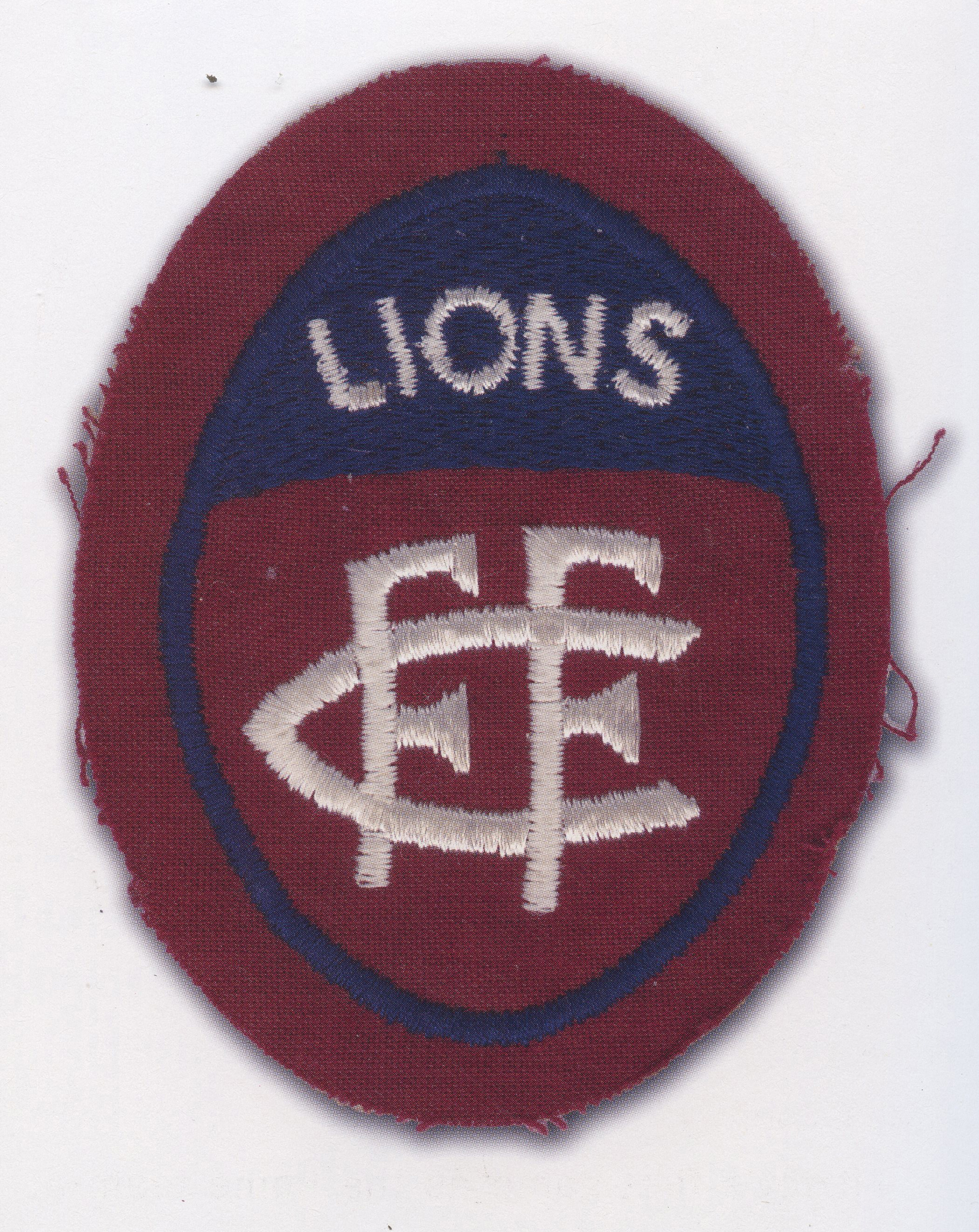 The day David downed Goliath, Brunswick St., July 6, 1963    It was the Boilover of the Century, the day 100/1 outsiders Fitzroy shocked high-rolling premiers-to-be Geelong in vile conditions at the old Brunswick St. Oval, the hero a roly-poly stand-in who whipped his players into a matchwinning frenzy in the only VFL game he coached.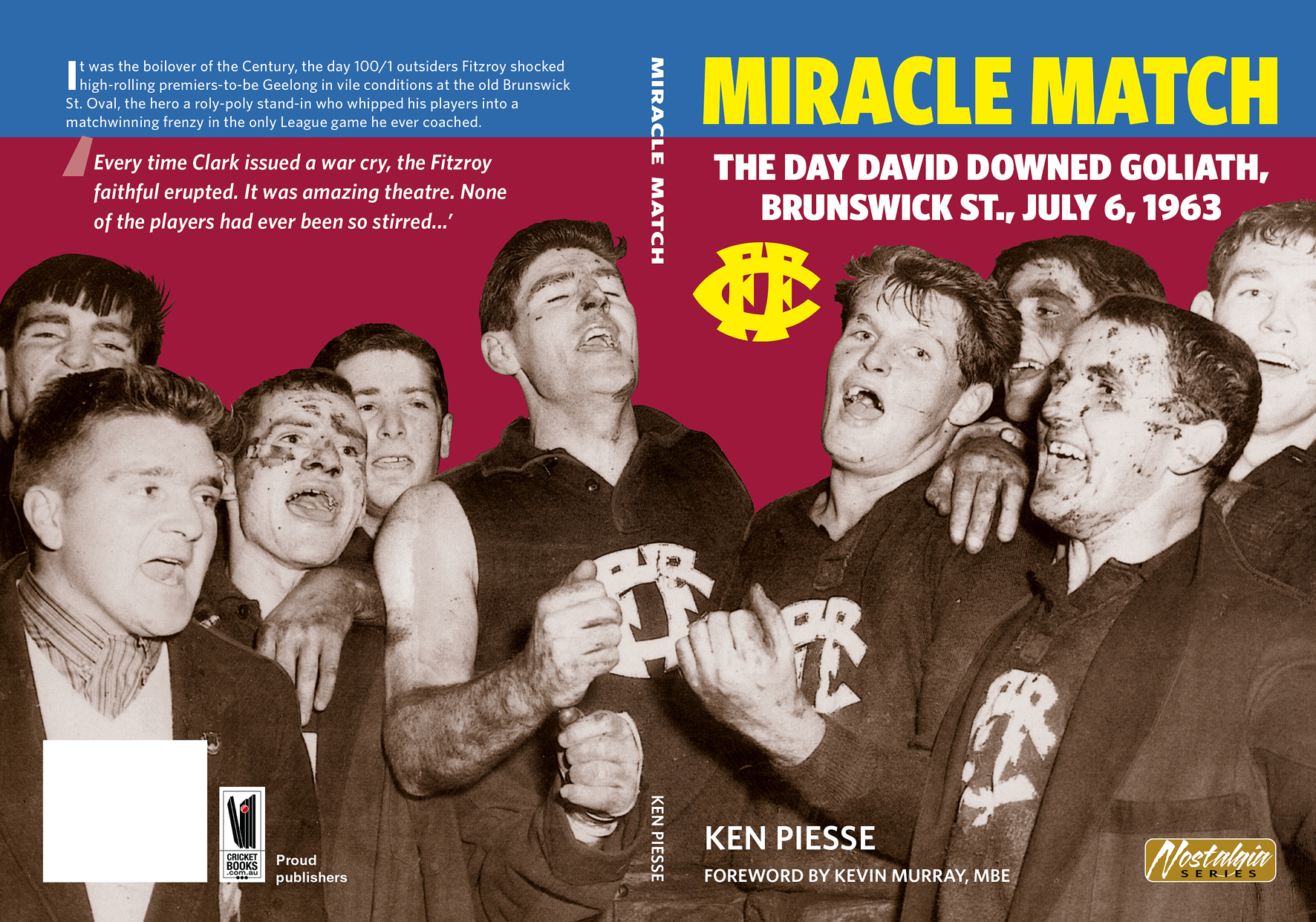 Miracle Match is being published in July in a limited edition of just 563, of which the first 63 have been signed by Fitzroy’s greatest living player Kevin Murray, MBE…. These is sure to sell out fast! Ensure your copy of MIRACLE MATCH now!DELUXE HARDBACK EDITION (of 63) $60STANDARD LIMP EDITION $30, sent POST FREEYes! Please send me the standard edition/ signed by Kevin Murray limited edition of Miracle Match. I enclose a cheque/postal order for $30/$60…. or will pay EFTNAME……………………………………………………………………………….ADDRESS…………………………………………………………………………………………………………………………… POSTCODE…………………………..EMAIL……………………………………………… Phone……………………….SEND TO:  KEN PIESSE FOOTBALL & CRICKET BOOKS, PO BOX 868 MT ELIZA 3930 VICTORIA…. EMAIL: kenpiesse@ozemail.com.au  PHONE: 0419 549458WEB: www.cricketbooks.com.au‘Every time Wally Clark issued a war cry, the Fitzroy faithful erupted. It was amazing theatre. None of the players  had ever been so stirred...’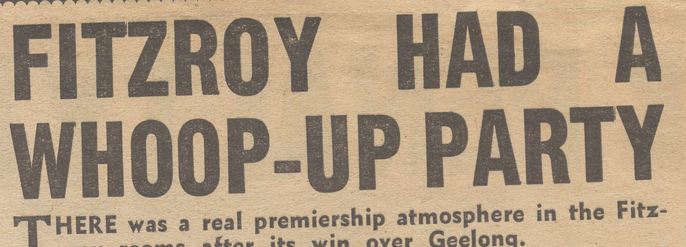 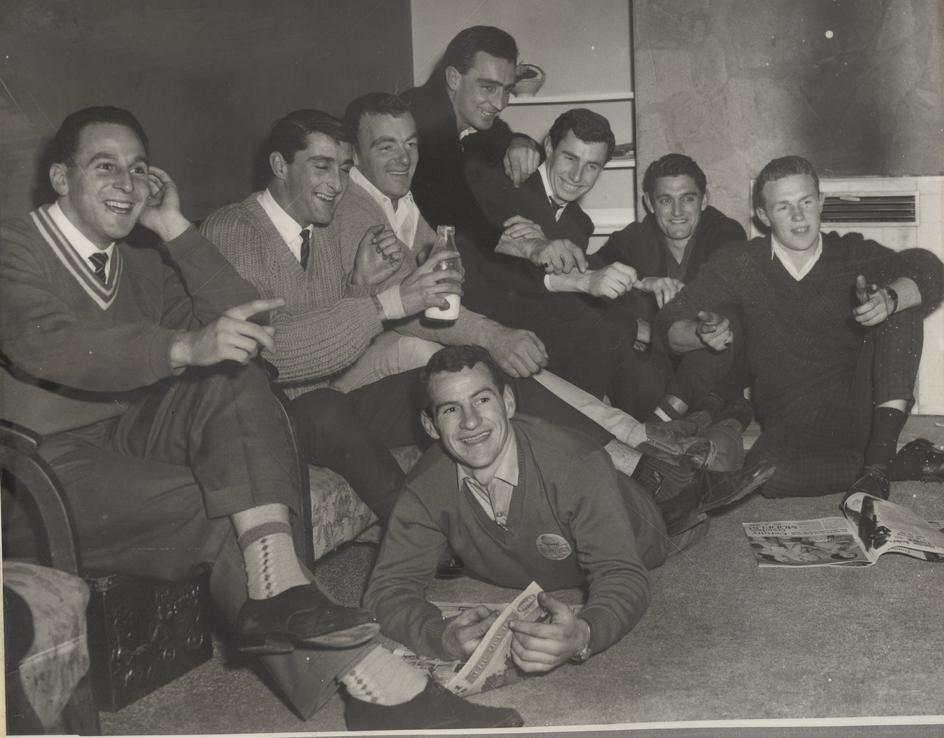 